                 7TH & 8TH GRADE TRACK04/13	Grass Lake		4:30	04/18	At East Jackson		4:30	3:1504/20	At Addison 		4:30	3:3004/25	Michigan Center		4:30	04/27	Manchester		4:30	04/30	At East Jackson Invite	9:30am 	No Bus05/02	At Vandercook Lake	4:30	3:1505/04	Napoleon 		4:30	 05/13	At Grass Lake Relays	4:30	3:00TBA	At Shepherd (Mega Meet)	TBA	No Bus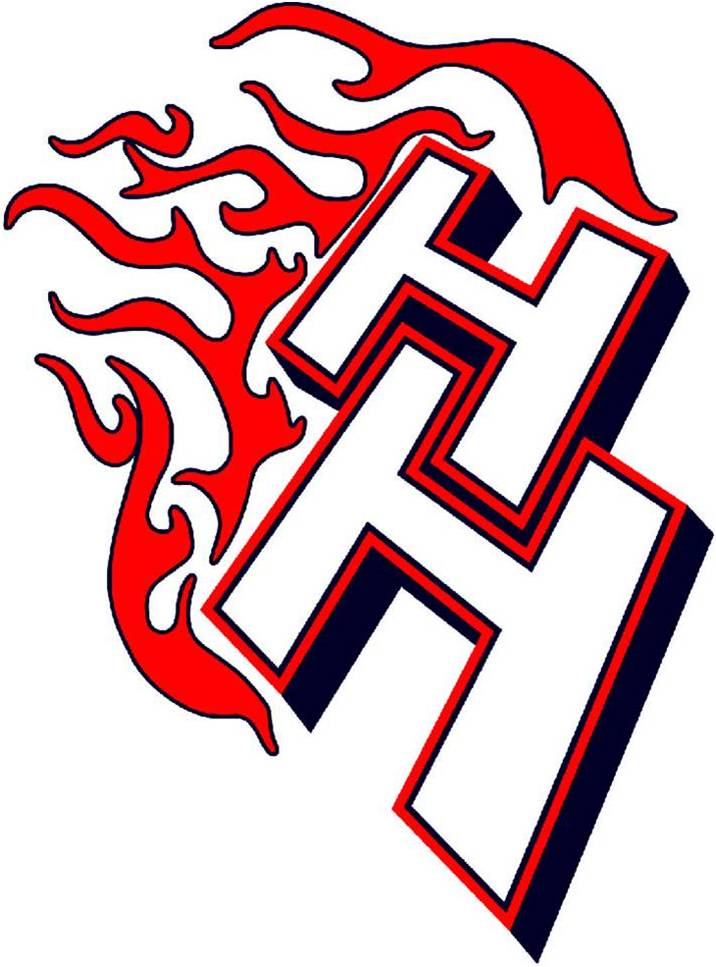 